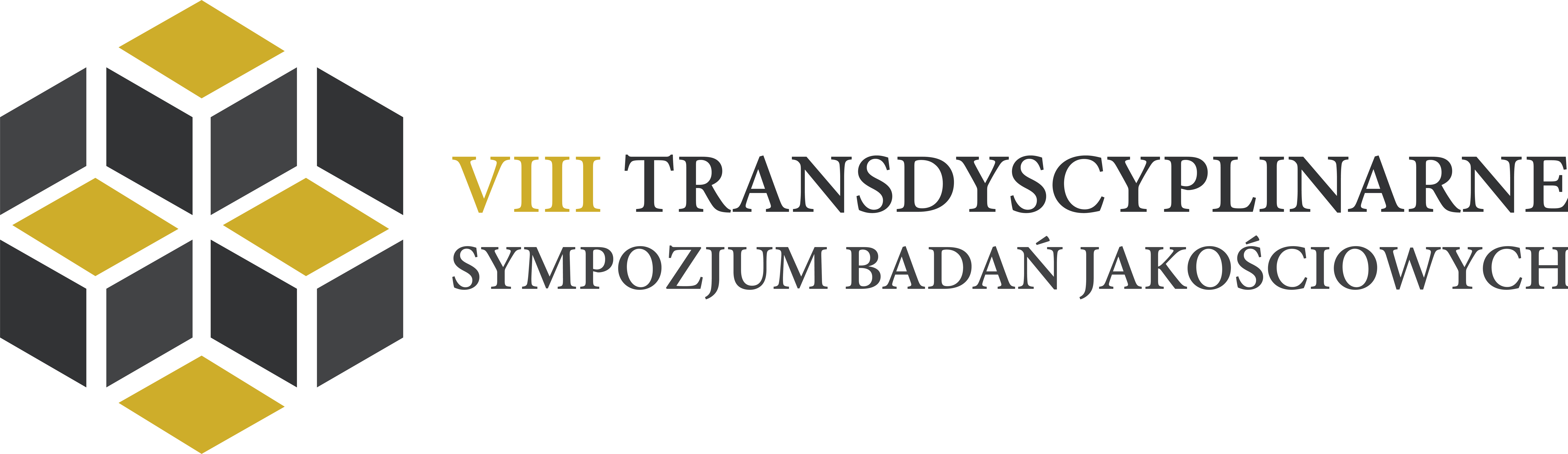 Warsztat  25 czerwca 2019, UKSW„Ewaluacja nie musi być nudna!”Beata Ciężka – od ponad 20 lat pracuje jako ewaluatorka, specjalizuje się w badaniach jakościowych i analizach eksperckich, członkini-współzałożycielka Polskiego Towarzystwa EwaluacyjnegoW ramach warsztatu poruszone zostaną następujące zagadnienia:- konceptualizacja ewaluacji  - czyli co odróżnia ewaluacje od innych badań społecznych (warsztat metodologiczny)- kreatywny ewaluator – czyli jak zachęcić uczestników ewaluacji do współpracy (warsztat metodyczny)- praktyka ewaluacji w Polsce – czyli witajcie w realnym świecie (dyskusja moderowana)